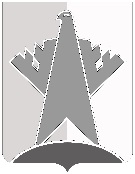 ПРЕДСЕДАТЕЛЬ ДУМЫ СУРГУТСКОГО РАЙОНАХанты-Мансийского автономного округа – ЮгрыПОСТАНОВЛЕНИЕ«18» января 2022 года	                                                                                                        № 03       г. Сургут	В соответствии с решениями Думы Сургутского района от 17 декабря 2021 года № 60 «О плане работы Думы Сургутского района на I полугодие 2022 года», от 27 февраля 2014 года № 485 «Об утверждении Положения 
о порядке внесения проектов решений Думы Сургутского района, перечне 
и формах, прилагаемых к ним документов»: 1. Провести 18 февраля 2022 года очередное шестое заседание Думы Сургутского района в 1100 часов, совместные заседания депутатских комиссий 16 февраля 2022 года в 1100 часов. Место проведения заседаний: 
г. Сургут, ул. Энгельса, д. 10, каб. 219.2. Включить в проект повестки дня заседания Думы Сургутского района следующие вопросы:  2.1. О проекте решения Думы Сургутского района «Об утверждении отчёта главы Сургутского района о результатах своей деятельности, деятельности администрации Сургутского района, в том числе о решении поставленных Думой Сургутского района вопросов, за 2021 год».Докладчик: Трубецкой Андрей Александрович – глава Сургутского района.2.2. О проекте решения Думы Сургутского района «О внесении изменений в решение Думы Сургутского района от 24 марта 2008 года № 300 «Об утверждении Положения о флаге муниципального образования Сургутский район».Докладчик: Марценковский Руслан Федорович – заместитель главы Сургутского района.2.3. О проекте решения Думы Сургутского района «О признании утратившим силу решения Думы Сургутского района от 22 сентября 2016 года № 990-нпа «Об утверждении Порядка проведения оценки регулирующего воздействия проектов решений Думы Сургутского района, затрагивающих вопросы осуществления предпринимательской и иной экономической деятельности, инвестиционной деятельности».Докладчик: Марценковский Руслан Федорович – заместитель главы Сургутского района.2.4. О проекте решения Думы Сургутского района «О внесении изменений в решение Думы Сургутского района от 14 сентября 2018 года № 511-нпа «Об утверждении Положения о порядке принятия лицом, замещающим муниципальную должность в Думе Сургутского района на постоянной основе, почётных и специальных званий, наград и иных знаков отличия (за исключением научных и спортивных) иностранных государств, международных организаций, политических партий, иных общественных объединений и других организаций».Докладчик: Марценковский Руслан Федорович – заместитель главы Сургутского района.2.5. О проекте решения Думы Сургутского района «О признании утратившим силу решения Думы Сургутского района от 26 ноября 2021 года № 48-нпа «О внесении изменений в решение Думы Сургутского района от 23 ноября 2017 года № 267-нпа «О принятии и передаче части полномочий».Докладчик: Марценковский Руслан Федорович – заместитель главы Сургутского района.2.6. О проекте решения Думы Сургутского района «О внесении изменений в решение Думы Сургутского района от 14 сентября 2021 года № 1189-нпа «Об утверждении Положения о муниципальном жилищном контроле».Докладчик: Кузьмина Дина Валерьевна – заместитель главы Сургутского района – директор департамента жилищно-коммунального хозяйства, экологии, транспорта и связи администрации Сургутского района.2.7. О проекте решения Думы Сургутского района «Об утверждении отчёта о результатах приватизации муниципального имущества за 2021 год».Докладчик: Маркова Юлия Витальевна – заместитель главы Сургутского района.2.8. О проекте решения Думы Сургутского района «О внесении изменений в решение Думы Сургутского района от 23 сентября 2015 года № 749-нпа «Об утверждении Порядка управления и распоряжения имуществом, находящимся в муниципальной собственности Сургутского района».Докладчик: Маркова Юлия Витальевна – заместитель главы Сургутского района.2.9. О проекте решения Думы Сургутского района «О списании муниципального имущества».Докладчик: Маркова Юлия Витальевна – заместитель главы Сургутского района.2.10. О проекте решения Думы Сургутского района «О внесении изменения в решение Думы Сургутского района от 27 декабря 2011 года № 123 «Об утверждении перечня услуг, которые являются необходимыми и обязательными для предоставления муниципальных услуг».Докладчик: Нигматуллин Максим Эдуардович – заместитель главы Сургутского района.3. Рекомендовать лицам, указанным в пункте 2 настоящего постановления, обеспечить представление в Думу Сургутского района соответствующих документов по вносимым вопросам (включая электронный вариант) с визами согласующих инстанций (с учётом согласования в Думе Сургутского района) не позднее 28 января 2022 года.И.о. председателя Думы Сургутского района                                                                                Д.Н. ПлотниковО созыве очередного шестого заседания Думы Сургутского района